Perimeter Shapes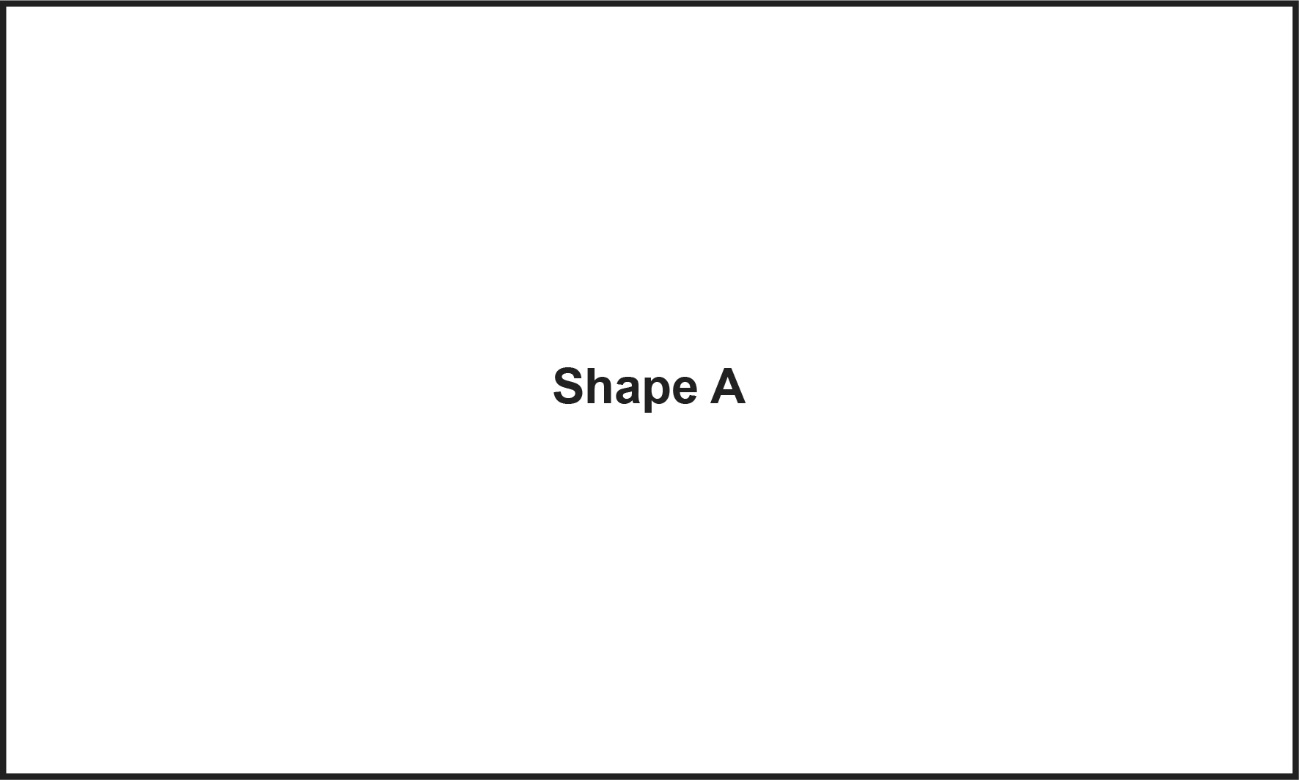 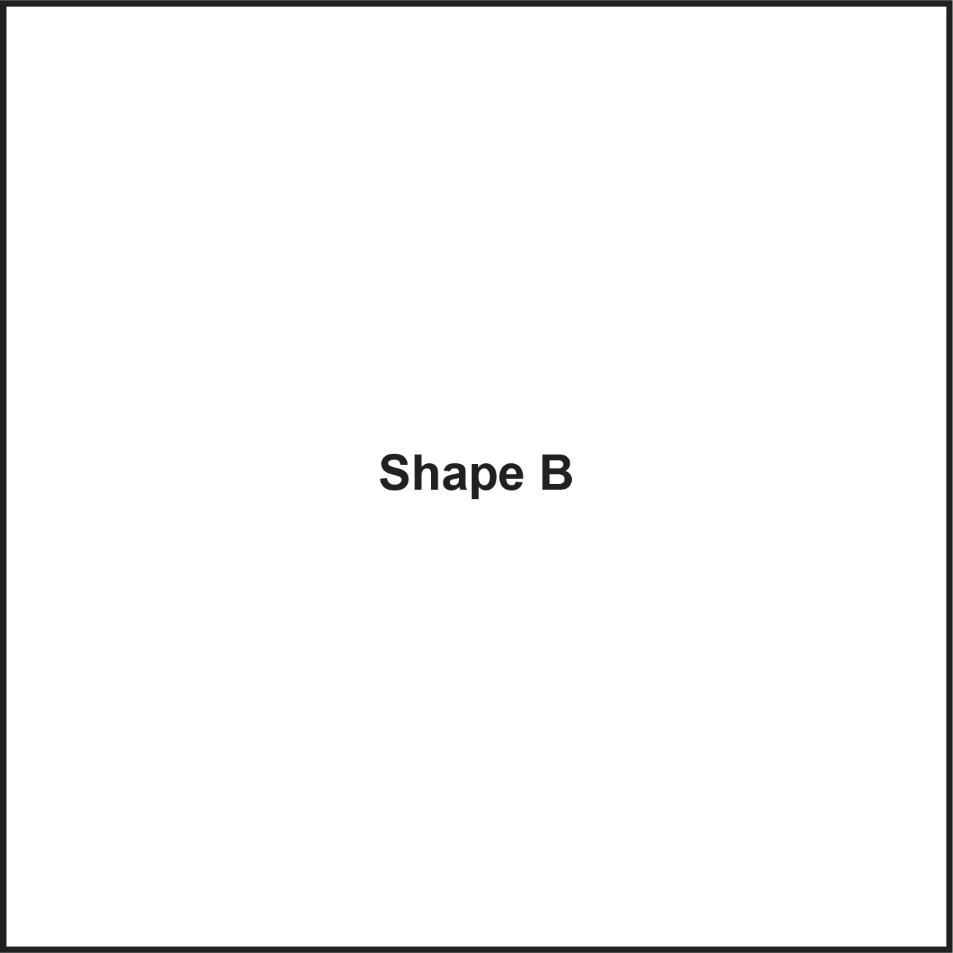 Perimeter Shapes 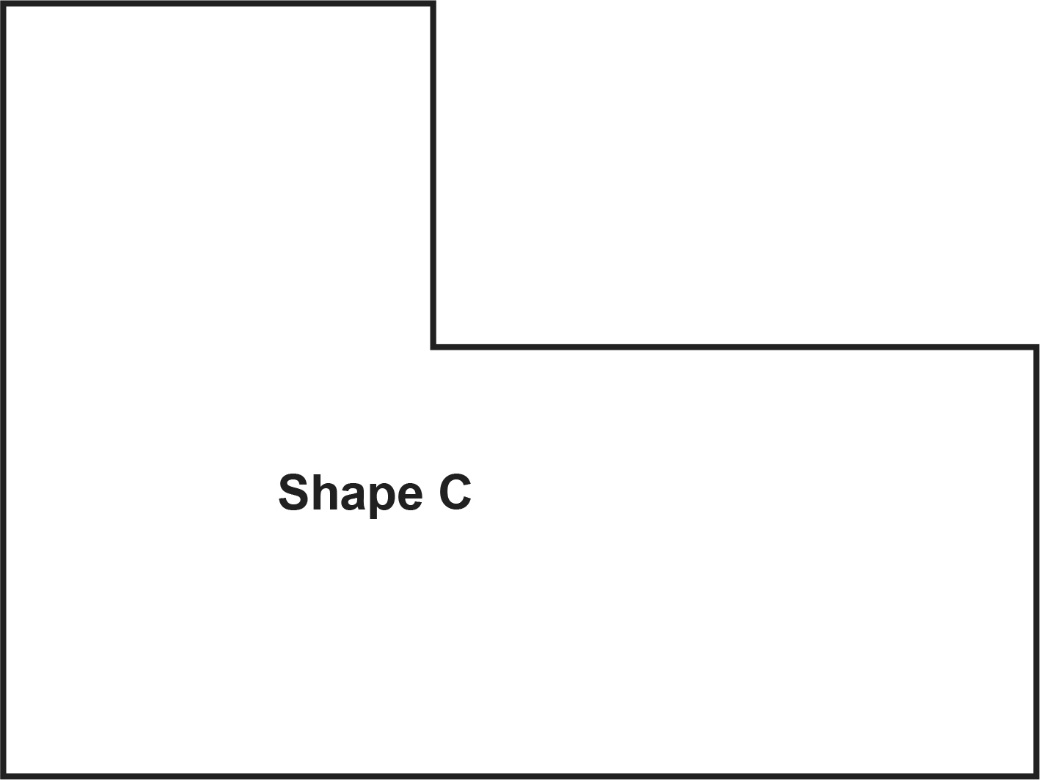 Perimeter Shapes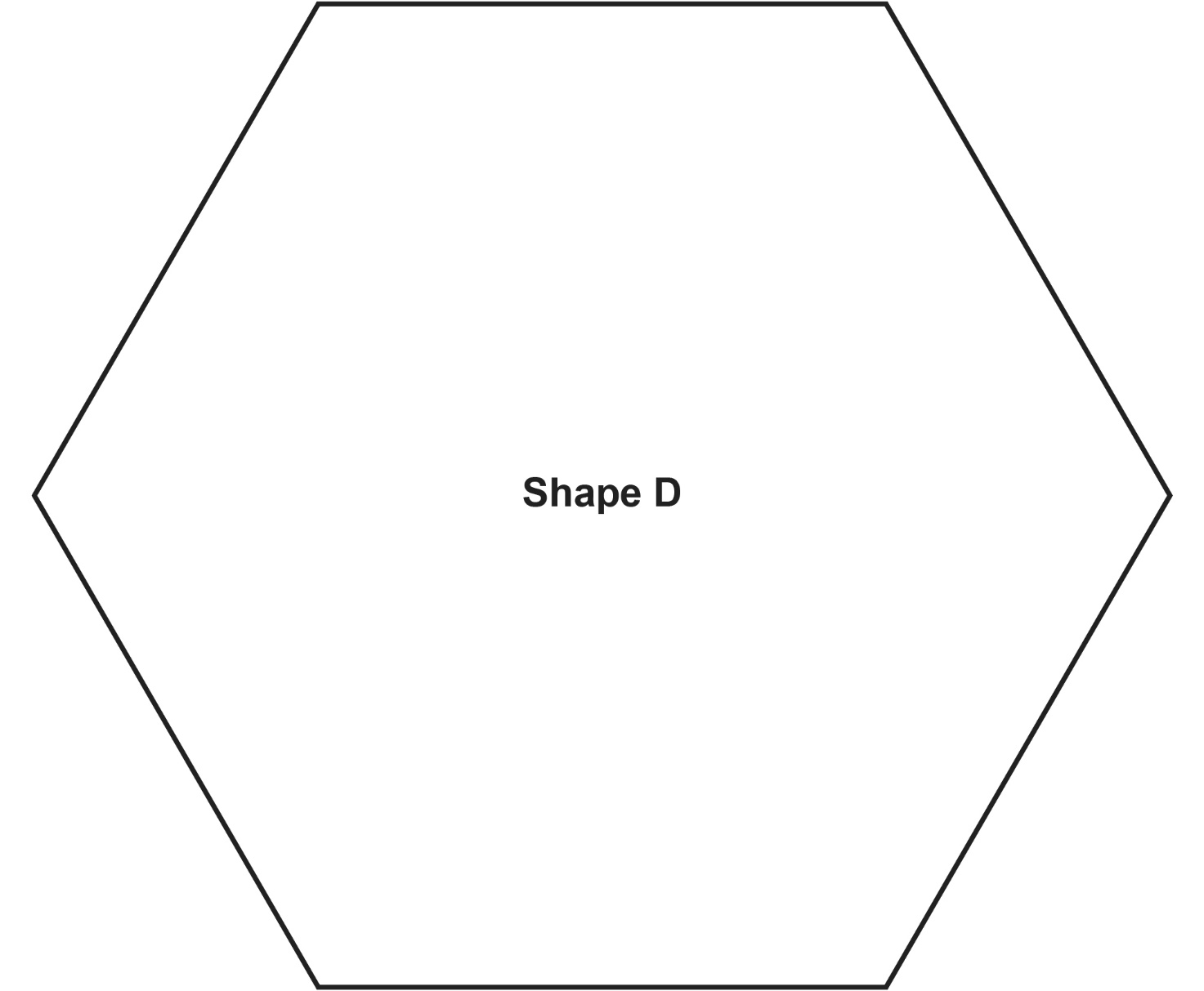 Perimeter Shapes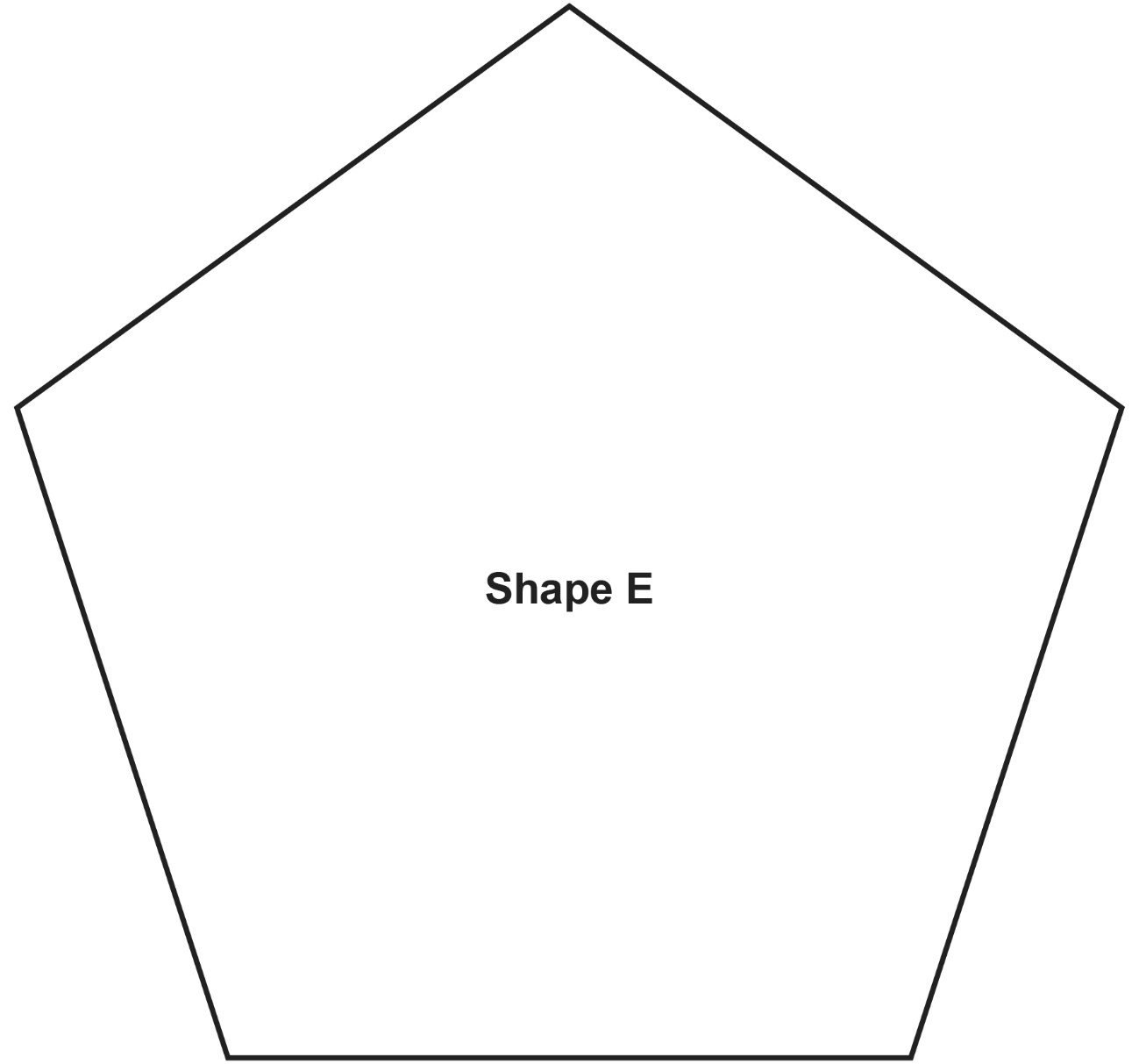 Perimeter Shapes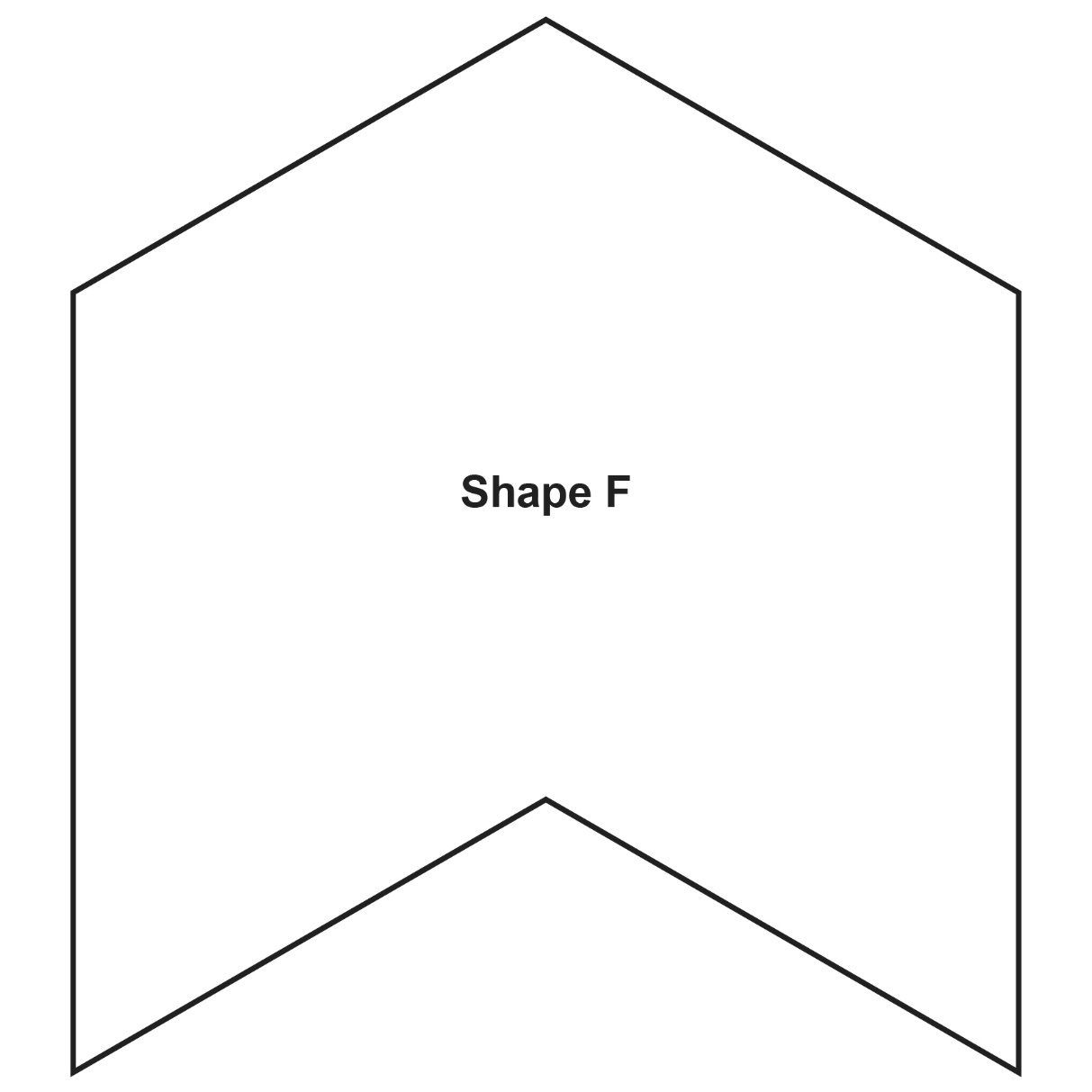 